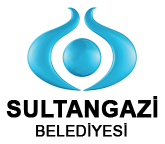 SOKAK BASKETBOLU TURNUVA TALİMATNAMESİ - 2019İSTENEN EVRAKLARTAKIM LİSTESİ (BELEDİYEMİZCE DUYURULAN FORM)TAKIM OYUNCULARININ RESİMLİ KİMLİK FOTOKOPİLERİVELİ MUVAFFAKATNAMESİ (18 YAŞ ALTI İÇİN)EVRAKLAR BELEDİYEMİZ HALKLA İLİŞKİLER MASASINA TESLİM EDİLECEKTİRİRTİBAT: 0212 459 38 38 TURNUVA TAKVİMİMÜSABAKALAR 3 KATEGORİDE YAPILACAKTIR. YILDIZLAR, GENÇLER, BÜYÜKLER…YILDIZLAR KATEGORİSİ: 2005,2006,2007,2008. DOĞUMLULARGENÇLER KATEGORİSİ: 2001,2002,2003,2004. DOĞUMLULARBÜYÜKLER KATEGORİSİ: 2000 DOĞUMLU VE ALTISON BAŞVURU TARİHİ: 3 EKİM 2019 PERŞEMBEKURA ÇEKİMİ ve TEKNİK TOPLANTI: 4 EKİM 2019 CUMA 17:00 DA SULTANGAZİ BELEDİYESİ NİKAH SALONUNDA YAPILACAKTIR. (HER TAKIMDAN BİR SORUMLU KİŞİNİN KATILMASI UYGUN OLACAKTIR.)MÜSABAKA TARİHİ VE YERİ: 5-6 EKİM 2019 SULTANGAZİ BELEDİYESİ YANIOYUN KURALLARI:Takımlar 5 oyuncudan oluşur. (3 asil, en fazla 2 yedek)Takımlar maçtan 15 dakika önce sahada hazır olmalıdır.2 oyuncu ile maça başlayan takım, hükmen yenik sayılır. Takımlar 2.anonstan sonra sahaya gelmemişlerse, hükmen yenik sayılır.Kurallar gereği herhangi bir oyuncu oyun dışı kalması halinde, takımlar oyuna iki oyuncu ile devam edebilir, tek oyuncu kalan takım hükmen mağlup ilan edilir.Hükmen mağlubiyet durumunda mevcut skor sahada kalan takım adına galibiyet sonucu olarak belirlenir. Önde olan takım maçı bitiremeyecek durumda kalır ise maç skoru 11-0 olarak belirlenir ve değerlendirmeye alınır.İki teknik ve/veya sportmenlik dışı faul alan kişi turnuvadan ihraç edilir.Yaralanma sonucu oyuncuda kanama devam ederse oyuncu oyundan çıkmak mecburiyetindedir. Oyuncu kanaması durana kadar oyuna giremez.Turnuvada sadece bir takımda oynanabilir.Takım isimleri Türkçe ve anlaşılır olmalıdır.Maç hava atışı ile başlar. Takımlar 3 dakika ısınma süresine sahiptir.11 sayı atan takım maçı kazanır.Müsabakada tek devre üzerinden 11 dakika oynanır.Uzatmada 2 fark yakalayan galip sayılır.Oyuncu değişikliğinde sayıdan sonra ya da oyun durduğunda yapılabilir.Her sayıdan sonra top karşı takıma geçer. Maç sayı çizgisinin arkasından başlar.6 takım faulü sonrasında yapılan faullere 1 serbest atış kullanılır. Yapılan hücumdan sonra sayı olmaz ise, ribaunt alan takım eğer savunma takımıysa hücum etmek için 3 sayı çizgisinin dışına çıkar. Hücum takımı ribaunt alırsa 3 sayı çizgisinin dışına çıkmadan maça devam eder.3 sayılık atışlar basket olursa 2, 2 sayılık atışlar basket olursa 1 ve faul atışında her atış 1 sayı olarak değerlendirilir. Takımların her maç için 30 saniyelik 2 mola hakkı vardır.Sportmenlik dışı, tek atış olarak değerlendirilir ve top atış yapan takımda olur.Maç sırasında yapılacak olumsuz fair play harici hareketler hakem tarafından hükmen mağlubiyetle cezalandırılır. İki defa tekrar halinde takım turnuvadan elenir. Maçlara spor ayakkabı ve uygun kıyafetle takılmak zorunludur.2 maça çıkmayan takım turnuvadan men edilir.Oyun esnasında 4 faul yapan oyuncu, oyun dışı kalır.Her basketten veya oyun durduktan sonra oyuna başlarken topu savunmaya verip geri almak zorundadır.*KURALLARDA BELİRTİLMEYEN HER TÜRLÜ DURUMLA İLGİLİ SON KARAR ORGANİZASYON KOMİTESİNCE VERİLECEKTİR.